Department of Health & Human Services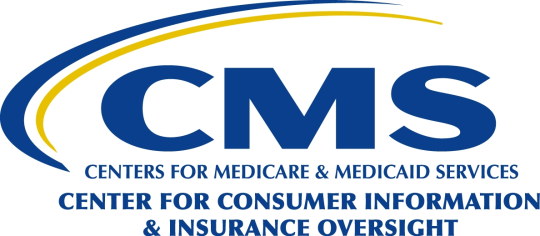 Centers for Medicare & Medicaid ServicesCenter for Consumer Information & Insurance Oversight200 Independence Avenue SWWashington, DC  20201August 27, 2015Mr./Ms. NAME, Chief Executive OfficerCompany name ADDRESSDear Mr./Ms. CEO LAST NAME: Thank you for your timely submission of risk corridors and Medical Loss Ratio (MLR) data for the 2014 benefit year to the Centers for Medicare & Medicaid Services (CMS).  As you know, on August 7, 2015, CMS published guidance indicating that we had identified a significant number of material differences in the risk corridors data, and, as a result, we were postponing the publication of the preliminary risk corridors program results in order to conduct additional data validation.   	In order to protect the integrity of the risk corridors and MLR programs, we are requesting that each company complete and attest to a checklist, which identifies critical components of the risk corridors and MLR submissions.  If your company’s initial MLR and risk corridors submissions satisfies the checklist, your company should indicate this on the checklist.  If your company’s initial MLR and risk corridors submissions do not satisfy the checklist, your company should voluntarily resubmit its risk corridors and MLR forms for the 2014 benefit year in a manner consistent with the checklist and indicate the voluntary resubmission on the checklist.  The checklist and attestation will be accessible via a unique link from CMS that will be sent to your company shortly.  Because we will collect this information on a company-by-company basis based on FEINs, a person listed as the point of contact for multiple affiliated companies may receive multiple emails requesting submission of this data.  A separate response must be received for each unique email, because each is associated with a unique company based on FEIN.To complete and attest to the checklist, please follow the web link and respond with the information and resubmission of data for risk corridors and MLR programs requested by 11:59 p.m. EDT on September 8, 2015. It is not necessary to resubmit your risk corridors/MLR submission if there will not be an impact on the amount of your risk corridors payments or charges, or your MLR rebates.  However, you should complete and attest to the checklist regardless.Failure to submit this data by the deadline may be considered a failure to respond to inquiries as part of an investigation about issuer non-compliance under 45 CFR 158.602(d), and could result in compliance action.  If you have policy questions regarding your submissions, please contact: ACAriskcorridors@cms.hhs.gov.Thank you for the hard work your teams have dedicated to submitting and reviewing premium stabilization program and MLR data.  CMS remains committed to the risk corridors program, and we appreciate your prompt attention to this issue. Sincerely,Kevin J. CounihanChief Executive Officer, Health Insurance Marketplaces Director, Center for Consumer Information & Insurance Oversight